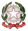 Ministero dell’Istruzione e del MeritoIstituto Comprensivo “Armando Diaz”Piazza Cardinal G. Massaia, 2 - 20123 Milano - Tel. 02 884 461 45 C.F. 80127150151 - Cod. Meccanografico MIIC8BB008 - Codice Univoco Ufficio UFG5KCEmail: miic8bb008@istruzione.it - Pec: miic8bb008@pec.istruzione.it - Sito web: www.icdiaz.edu.itATA										    Al dirigente scolasticoAl DsgaIC DIAZIl/la sottoscritto/a______________________________________________________________in servizio presso codesto Istituto in qualità di_______________________________________ con contratto a tempo _________________________________                                             (indeterminato/determinato)C H I E D Ealla S.V. di assentarsi per gg.________ dal _______________ al _________________   per:ferie (ai sensi dell’art. 13 del C.C.N.L. 2006/2009)      a. s. precedente  -    a. s. corrente    festività soppresse  (previste dalla legge 23/12/1977, n° 937)   recupero   malattia (art. 17 del C.C.N.L. 2006/2009 )--  Certificato medico Protocollo N°________________                      visita specialistica  -    ricovero ospedaliero  -    analisi cliniche   permesso retribuito (ai sensi dell’art. 15  del C.C.N.L. 2006/2009) (Va autocertificato)	          concorsi/esami  -     motivi personali/familiari  -     lutto -    matrimonio   permesso non retribuito (ai sensi dell’art. 15  del C.C.N.L. 2006/2009) (Va autocertificato)	          concorsi/esami  -     motivi personali/familiari    aspettativa non retribuita per motivi di:  (ai sensi dell’art. 18  del C.C.N.L. 2006/2009)                      famiglia  -     lavoro  -     personali  -     studio   aspettativa non retribuita per motivi di: Art. 59 ruolo superiore   infortunio sul lavoro    altro caso previsto dalla normativa vigente: Durante il periodo di assenza il sottoscritto sarà domiciliato in __________________________via __________________________n°__________ tel. ________________________________SI ALLEGA _______________________________________________________________Milano li,_____________						Con Osservanza_________________________^^^^^^^^^^^^^^^^^^^^^^^^^^^^^^^^^^^^^^^^^^^^^^^^^^^^^^^^^^^^^^^^^Vista la domanda,  si concede					 non si concede	                   IL DSGA                                                                      LA DIRIGENTE SCOLASTICAMario Acciuolo 						Antonia Abbiati